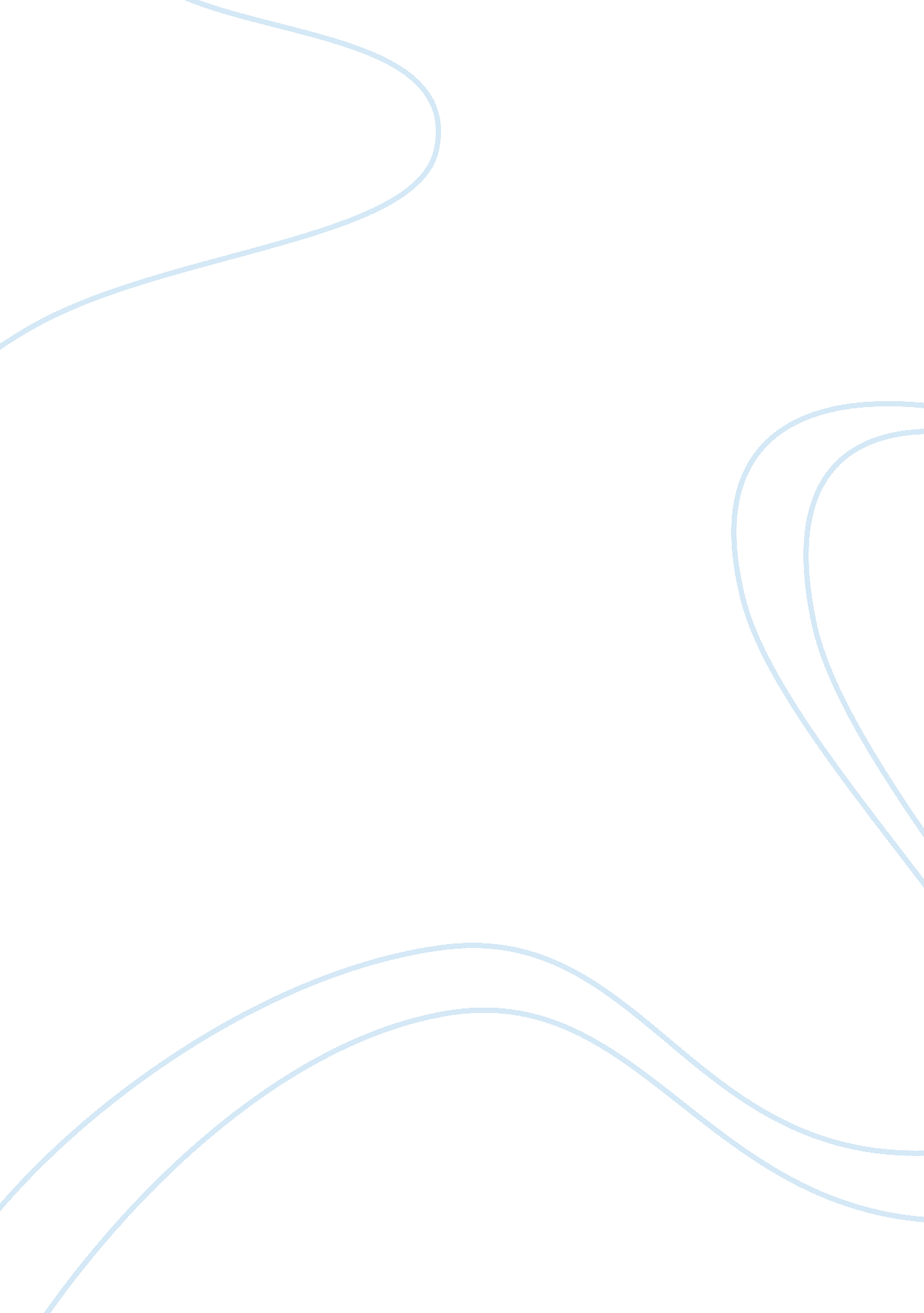 Housekeeping letter sample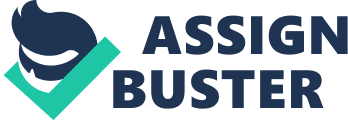 Dear Ms. Johnson, In response of your recentadvertisementof housekeeping attendant, I want to apply for this position because my experience matches with your requirements. I am in search of a lasting job in the South District. I am a knowledgeable Housekeeping and Cleaning lady. I always have a positive approach when it comes tofamilyhousehold tasks. More prominently, I am Hardworking, trustworthy, consistent and organized person. . phdessay__article-single ul li: before {display: none} Most viewed topics in similar categories Early Childhood And Why Parents Choose Certain Schools Multiculturalism And School Music Education Education Essay A Reception Analysis High School Students We Real Cool: Stay in School Why we shouldn’t have more school days Julie was perfect – Creative Writing Should Society and Parents control the diets of School Aged Kids? Examine the links between human rights and different models of disability in education Cause and Effect Paper for School Reflection Paper on School Counselor’s Skills During my extensive experience in housekeeping, I gained knowledge in vacuuming and emptying of trash bins, mop and polish surface floor, cleaning and disinfecting kitchen and toilets, worktable tops, cleaning windows, and washing inner of buildings and footpath. I am also able to do the laundry and carefully iron clothes. My enclosed resume gives the details of my knowledge and experience in housekeeping. If you would like to thinkabout meto be an element of your children, please give me a call on (609) 999-9999. In addition I will call you next Saturday for follow up. Thank you for your time and consideration 